Was passt zusammen?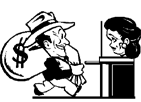 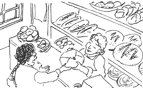 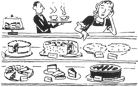    1 …………………………..………                      2 …………………………..………            3 …………………………..………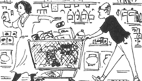 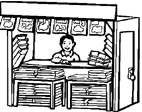 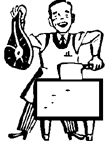      4 …………………………..………            5 …………………………..………              6…………………………..………        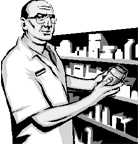 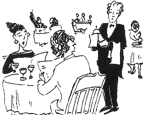 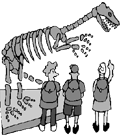 7 …………………………..………          8 …………………………..………              9…………………………..………         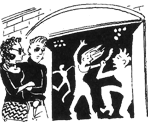 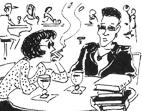 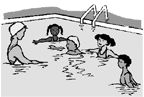 10 …………………………..………              11 …………………………..………          12 …………………………..………            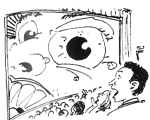 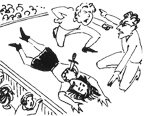 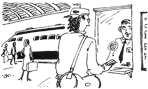 13 …………………………..………              14 …………………………..………             15  …………………………..………       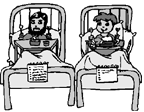 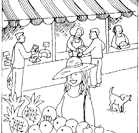 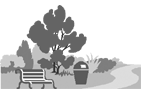 16 …………………………..………        17 ………………….………….                 18  ………….……………………. s Schwimmbad,  s Restaurant, e Bank,  e Konditorei , f. der Kiosk, g. die Metzgerei, r Supermarkt,  i. das Kino,  e Diskothek,  l. die Apotheke,  s Theater,  s Museum,  s Krankenhaus,  e Bäckerei,  r Park,  s Café, r Bahnhof,  r Markt